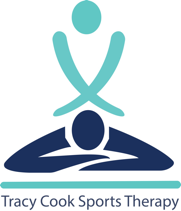 Client History Consultation & Consent FormSurname………………………………………………………………Title………………………………………………………………………….First Name……………………………………………………………………..Dob………………………………………………..Occupation …………………………………………………………………………Address…………………………………………………………………………………………………………………………………………………………………………………………………Post-code……………………………………….Contact Phone No……………………………………………………………Email………………………………………………………………………………………………………………………………….Name & Address of GP………………………………………….……………………………………………………………………………How did you hear about us:	Recommendation/Web/Other………………………………………………………………………Medical HistoryDo you suffer or ever suffered of any of the following?Are you going through menopause?..................................................................................................Are you pregnant? If so, how many weeks………………………………………………………………………………….Please give details of any of the above including regular medication you are taking…………………………………………………………………………………………………………………………………………………….Is there anything else about your health and wellbeing you would like to tell us?………………………………………………………………….………………………………………………………………….…………………………………………………………………………………….………………………………………………………………….…………………………………………………………………………………….………………………………………………………………….…………………Current Problem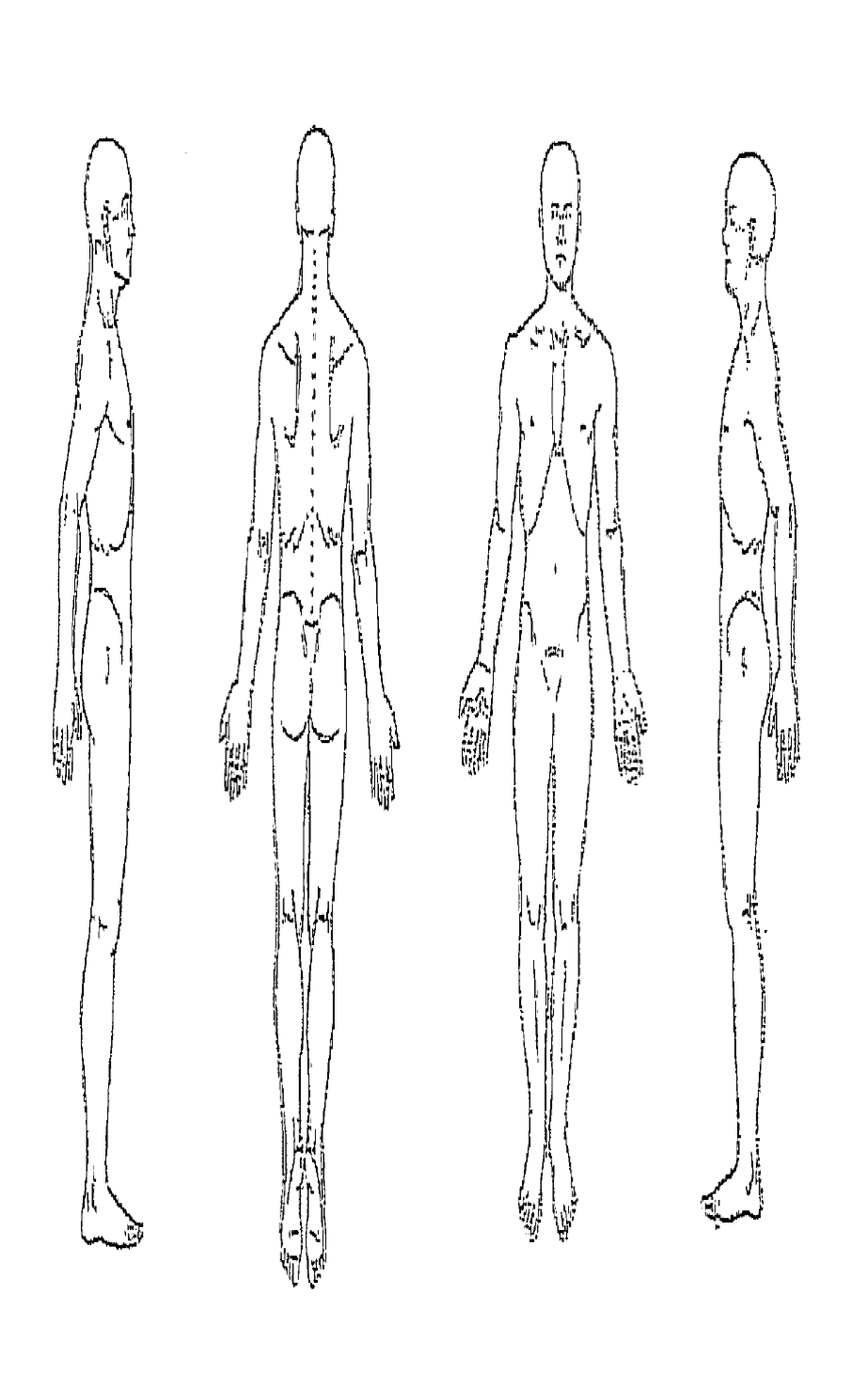 Where are you at the moment in the pain scale below?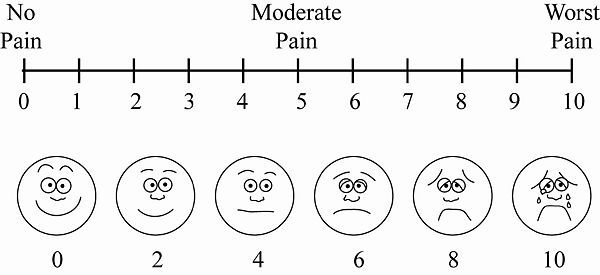 Describe in your own words what you are feeling and how it’s affecting your daily life..………………………………………………………….………………………………………………………………………………………………………………………………………………………………….………………………………………………………………….…………………………………………………………………………………….………………………………………………………………….…………………………………………………………………………………….………………………………………………………………….…………………When did it start?……….………………………………………………………………………………………………………………………….How did it start/happened?...............................................................................................................................…………………………………………………………………………………………………………………………………………………………………………What makes it worse? ……………………………………………………………………………………………………………………………………………………………………………………………………………………………………………….What makes it better? …………………………………………………………………………………………………………………………………………………………………………………………………………………………………………………………………………..Lifestyle Questions These questions help us to understand the close rapport between your lifestyle and the current issueWhat physical activity / sports do you do during the week? And how often?. ...............................…………………………………………………………………………………………………………………………………………………………..What’s your mood been recently?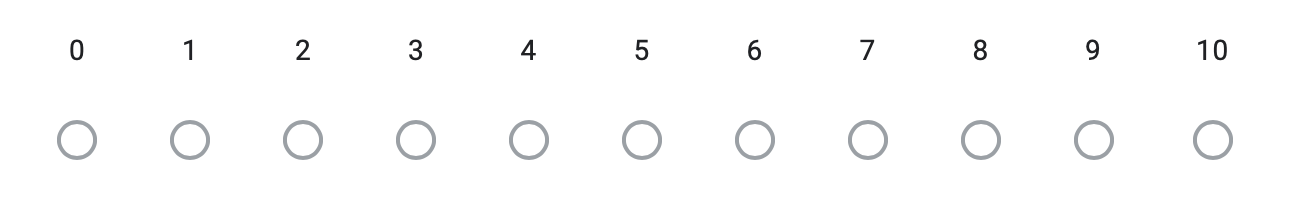 Do you smoke? If yes, how often? ………………………………………………………………………………….Do you drink? If yes, how many units per week?Have you received care from any of the following: (Circle)?Massage Therapist	Physiotherapist	Chiropractor		Osteopath	     Other:What’s your general feeling of Stress recently?What's your favourite activity to help you wind down and relax?………………………………………………………………….………………………………………………………………….…………………………………………………………………………………….………………………………………………………………….…………………………………………………………………………………….………………………………………………………………….…………………How do you rate your quality of sleep?How many hours do you usually get?.........................................					Hobbies, what do you like to do? ……………….………………………………………………………………….…………………………………….………………………………………………………………….………………………………………………………………….……………………………………….………………………………………………………………….………………………………………………………………….……………………………………….Have you had any fractures/sprains in the 3 years?   If yes, where?...........................................................................................Have you had any serious illnesses in the past?    If yes, what?...................................................................................................……………………………………………………………………………………………………………………………………………………………………………………………….Goals for Massage Therapy today: (circle)Treatment		maintenance		Relaxation		RehabilitationWhat brings you to see me, what are your reasons for treatment, what results do you expect?……………………………………………….………………….………………………………………………………………….…………………………………………………………………………………….………………………………………………………………….…………………………………………………………………………………….………………………………………………………………….…………………Declaration and Informed ConsentThe information I have given in this form is honest, accurate and correct to the best of my knowledge. I have been given the opportunity to ask all the questions about its content, and all of my questions have been answered to my satisfaction. I appreciate that although all reasonable steps to reduce risk of infections have been taken, including screening potential Covid-19 cases and undertaking increased hygiene and distancing protocols there may still be a risk of infection from face to face appointment. I knowingly and willing consent for Face to Face appointment to take place.Client Signature: ………………………………………………………………………                   Date:  …………………………………………….I consent to holistic sports and remedial massage treatment by Tracy Cook …………………..(initial)I understand that a cancellation fee of £30 will be charge to me if I need to cancel my appointment within 24 hours of my appointment time. At least 48 hours’ notice must be given; that is 48 hours previous to your appointment time.PRINT NAME…………………………………………………………..	Signature…………………………………………………………………………Date………………………………………………Data Protection Policy"Tracy Cook Sports Therapy complies with the most up to date Data Protection Policy and has a transparent approach to Data Processing which empowers individuals to know about the collection and use of their personal data. I collect data for ensuring I have the right information for assessing your suitability to treatment, for completing the appropriate treatment, for contacting you regarding appointment follow-ups and for a referral to GP or other healthcare practitioners if deemed necessary. Your data may be shared with NHS Trace and Test if required to minimise the spread of Covid-19.  I collect only data that is relevant to those purposes, and I keep it for 7 years. All information held will be treated as strictly confidential and will only be released to any other external party with the consent of the client."I consent to Tracy Cook Sports Therapy processing records as outlined above and understand that I can withdraw my consent on the processing of data at any time.Client Signature                   Date Treatment consentYou will complete this AT THE TIME OF YOUR APPOINTMENTThe information I have given in this form is correct to the best of my knowledge I have been explained the effects, benefits and risks associated with treatment including Covid-19 risk of infection. I have had the opportunity to ask all the questions about the process, and all of my questions have been answered to my satisfaction. I consent for treatment to take place and understand that I can withdraw my consent at any time.Client Signature                   Date Thyroid problemsYesNoStrokeYesNoHeart conditionsYesNoThrombosis/phlebitisYesNoRheumatoid arthritisYesNoCancerYesNoEpilepsyYesNoRecent surgeryYesNoAsthma or other respiratory conditionsYesNoDigestive problemsYesNoDiabetesYesNoHeadachesYesNoSteroid useYesNoAllergyYesNoBlood pressure issuesYesNoAnxietyYesNoSkin infections/conditionsYesNoDepressionYesNo